ACTIVITE 1 : Repasser une chemise en suivant le les étapes.2.) Répondre aux questions suivantes :2.1) Citer 2 intérêts du repassage.……………………………………….………………………………………2.2) Identifier les symboles suivants.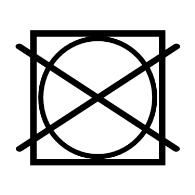 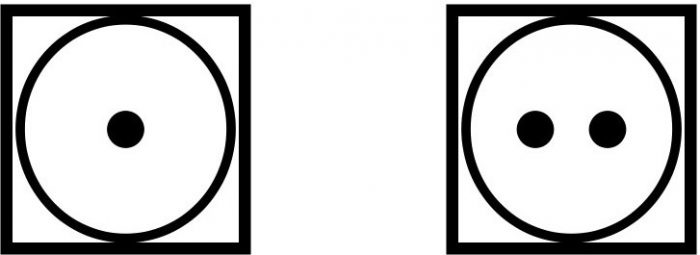                                                                                                              22.3) Lire le code d’entretien d’articles textile :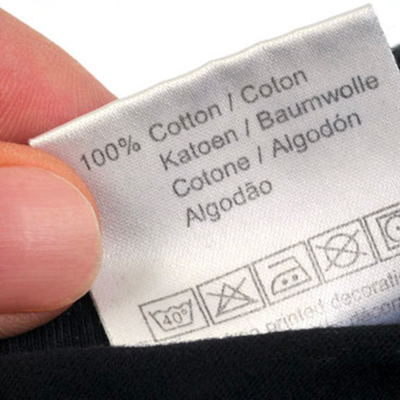 2.4) Citer 2 intérêts de ce textile.Page 3 sur 32 TAMFCTechniques professionnelles de collectivitéNOM :Me EL RPBRINITechniques professionnelles de collectivitéC-454CFICHE TECHNIQUE : Le repassage et le pliage de la blouseObjectif : Repasser une blouse à l’aide du fer à repasserMODE OPERATOIREMODE OPERATOIREMODE OPERATOIREN°OpérationsDéroulement de l’action1……………………………………Se laver les mains2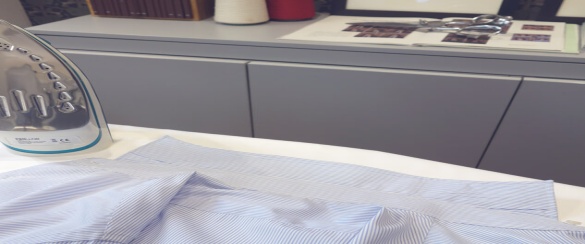 Repasser le col, dessus et dessous3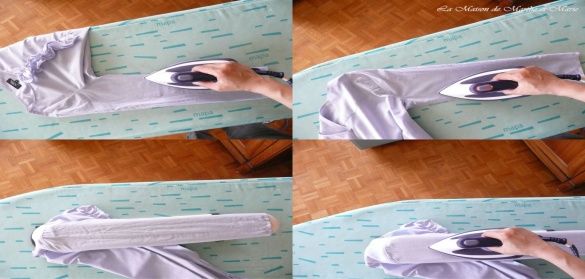 Repasser les manches, devant et derrière, en commençant par les poignées.4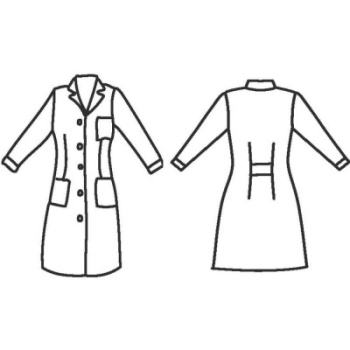 Repasser le haut du devant droit entre les boutons.Faire tourner la blouse et repasser le haut du dos.Faire pivoter la blouse et repasser le haut devant gauche, repasser entre les boutons.5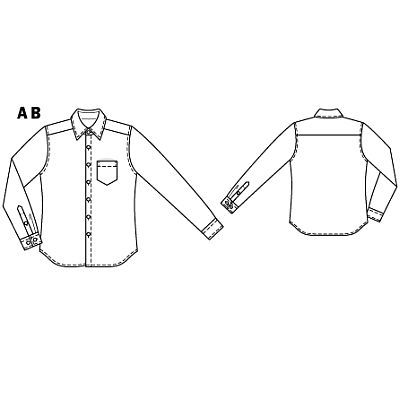 Boutonner la blouse. La poser : boutons sur la table et aplanir le dos de la blouse6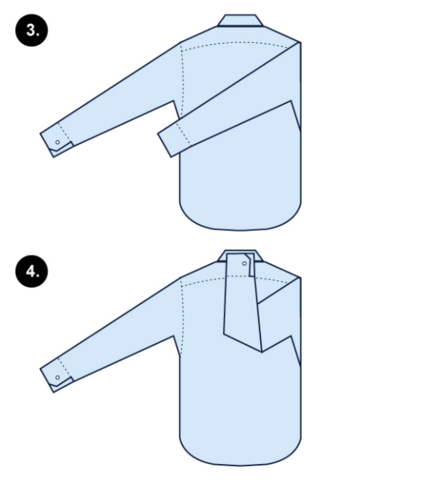 Mesurer une largeur de 3 doigts à l’épaule, à partir de la base de l’encolure7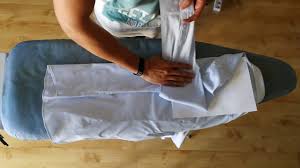 8Positionner la main au milieu pour les blouses courtes et rabattre9Retourner et ajuster l’encolure10Ranger la blouse